某某网咖保洁工作细则             第一节  环境清洁的工作内容及标准一、环境清洁工作内容1、公共门窗、墙面及地面、公共网络区域、公共大厅区域的整洁卫生，并随时保洁。2、每天两次（早、晚）收集公共区域垃圾桶垃圾，并送至指定地点。3、打扫公共卫生，男女厕所。二、清洁卫生的服务质量标准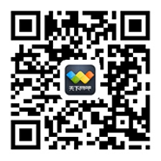 （一）大厅的清洁质量标准1、墙面及踢脚板干净、无尘土、无污渍。2、玻璃干净无手印、无污迹，窗框无尘土。3、吧台、台面干净无尘土、污迹。4、地面及边角干净、无水迹、无尘土、污物。5、大厅内摆放的绿植等盆体干净无尘土，绿叶无浮沉，盆内无杂物。6、包间玻璃隔挡无手印、干净、无尘。（二）卫生间清洁标准1、卫生间的门要求洁净，无手印、无黑点、污渍，门缝及闭门器无尘土。2、玻璃镜面保持光亮，无水点、水渍，无手印。3、台面、洗手盆、水龙头、皂液盒要求无污物、无水渍、无杂物，清洁光亮。4、瓷砖墙面、隔断板、隔断门要保证无污迹、无尘土、无纸末。5、蹲厕、小便池上下内外要求保持干净、无黄垢、无毛发、无杂物、光亮白洁。6、压水杆及不锈钢扶手、电镀件要保持无水迹、无水印、无污染、光亮如新。7、地面要保持干净光洁，边角无杂物、无污迹、无水迹。8、垃圾及时清倒，不得过半，垃圾袋及时更换，垃圾桶内壁及桶后墙面要保持无污迹。9、卫生间内空气清新无异味。（三）网络区域清洁标准1、公共区域设施完好无损。2、公共区域无污渍、无尘土、饰品无污迹；3、垃圾桶干净无污；垃圾及时清倒；垃圾袋及时更换。4、墙面、脚踢线、消火栓完好无损，无污迹、无尘土。（四）走廊楼梯的清洁质量标准1、排风口清洁干净、无尘、无污、无网状物。2、墙壁及踢脚板无尘土、无手印、无污渍；墙面悬挂物干净、无尘土。3、地面及边角干净无杂物、无污渍、无尘土，地板光亮。4、走廊内摆放物品、花盆等物体干净、无尘土，花盆通体干净，盆内无杂物。第二节   环境卫生作业计划与程序环境卫生的管理，主要通过完成日常保洁、清洁、消杀等基础工作，包括定时、定点、定人进行垃圾的分类收集、处理和清运，通过清、扫、擦、拭、抹等专业性操作，保护网咖环境，防治环境污染，维护辖区所有公共地方、公用部位的清洁卫生，从而塑造文明形象，提高网咖的环境效益。一、环境卫生工作计划根据本项目的实际情况，结合服务中心日常运作要求，现将环境卫生管理工作计划如下。二、环境卫生作业程序（一）网络区域及大厅保洁1、每天分两次重点清理大堂，之间施行流动保洁。2、用扫把清扫大堂地面垃圾，用长柄刷沾洗洁精清除掉污渍和香口胶。3、清倒不锈钢垃圾筒，洗净后放回原处。4、用尘拖或拖把拖掉大堂地面尘土和污迹后，将垃圾运至室外垃圾筒。（二）公共卫生间保洁1、每天分两次重点清理公用卫生间； 2、先用夹子夹出小便池里的烟头杂物，然后按冲水器用清水冲洗洁具；3、清扫地面垃圾，清倒垃圾篓，换新垃圾袋后放回原位。用布或擦垫加上去污剂、洁厕剂溶液上面擦抹洁具除污，较顽固的污渍加去渍剂反复擦抹干净；4、将洁厕水倒入水勺内，用厕刷沾洁厕水刷洗大、小便器，然后用清水冲净；5、用去污剂和布擦抹洁具表面包括水箱、水管、盖板两面基座周围，注意不留卫生死角；6、用湿毛巾和洗洁精擦洗面盆，大理石台面，墙面、门窗标牌。镜面和水迹用干布擦抹干净污渍、水印，定期刮洗镜面，然后拖抹干净地面；7、用湿拖把拖干净地面，然后用干拖把拖干；8、小便斗内放入香球；（三）门窗保洁1、用干毛巾擦拭表面灰尘；2、按玻璃清洁剂与清水1∶5的比例兑好玻璃清洁溶液；3、用毛巾蘸上全能清洁消毒剂擦拭表面；4、用玻璃刮刀刮去表面水分；5、用干毛巾擦拭残留水渍；6、把浸有玻璃清洁溶液的毛巾裹在玻璃刮上，然后用适当的力量按在玻璃顶端从上往下垂直洗抹；7、污迹较重的地方重点抹；8、一洗一刮连贯进行，当玻璃的位置和地面较接近时，可以把刮作横向移动；9、最后用地拖拖抹地面上的污水。服务项目服务项目工作内容清洁标准工作频率洗手间小便池冲洗便池及地面内外无便迹、异味、无水锈数次/日洗手间洗手池擦拭无污渍数次/日洗手间镜子刮洗、抹干无水迹、保持透明度数次/日洗手间间隔板擦抹无污渍、无乱写画1次/2日洗手间垃圾篓倒垃圾清洗内外垃圾不外溢、外周无污渍2次/日洗手间窗台擦拭无积尘1次/日洗手间玻璃刮洗、抹干无污渍和灰尘1次/日洗手间门擦抹无污渍、无乱写画1次/日洗手间蹲厕刷洗内外无便迹、异味、无水锈数次/日公共区域墙面擦拭无污渍1次/周公共区域地面清扫、拖擦无垃圾、无污渍3次/日公共区域墙面掸尘和清洁无明显灰尘和污渍1次/周公共区域消防栓擦拭灰尘无积尘1次/周公共区域窗台擦拭窗台无尘和污渍2次/周公共区域绿植擦拭灰尘无尘和污渍1次/周公共区域隔断擦拭灰尘无尘和污渍1次/日公共区域玻璃刮洗、抹干无污渍和灰尘1次/日公共区域踢脚线擦拭灰尘无污渍和灰尘1次/周公共区域垃圾桶清洗擦拭无尘和污渍1次/日网络区域桌子腿擦拭灰尘无明显灰尘和污渍1次/周网络区域凳子腿擦拭灰尘无明显灰尘和污渍1次/周